               Załącznik nr 2 do ogłoszenia               0400-OAG.263.5.1.0.2023	   0400-OAG.263.6.1.0.2023               0400-OAG.263.7.1.0.2023Szczegółowy opis przedmiotu zamówienia Przedmiotem zamówienia jest bezgotówkowy zakup paliw silnikowych oraz płynów eksploatacyjnych i usługi mycia samochodów służbowych na myjniach bezdotykowych samochodów służbowych na potrzeby Oddziału Regionalnego KRUS w Gdańsku oraz podległych Placówek Terenowych na obszarze województwa pomorskiego. 1. Przedmiotem zamówienia jest:                            1) bezgotówkowy zakup paliw silnikowych do 13 samochodów, w ilości                                 szacunkowej benzyny bezołowiowej o liczbie oktanowej 95, w ilości 12 000 litrów,                                     2) bezgotówkowy zakup płynów eksploatacyjnych do 18 samochodów:płyny do spryskiwaczy zimowe i letnie w opakowaniach o pojemności 5 l,olej silnikowy syntetyczny 5W-30 w opakowaniach o pojemności 1 litra .    3) bezgotówkowy zakup usług mycia 18 samochodów na myjniach automatycznych bezdotykowych.2. Oferowane Zamawiającemu paliwo powinno spełniać wymagania określone  w rozporządzeniu Ministra Gospodarki z dnia 09.10.2015 r. w sprawie  wymagań jakościowych dla paliw ciekłych (Dz.U. z 2023 r., poz.1314)3.  Paliwa silnikowe są przeznaczone do samochodów służbowych użytkowanych przez Oddział Regionalny Kasy Rolniczego Ubezpieczenia Społecznego w Gdańsku oraz podległe Placówki Terenowe, przede wszystkim na terenie miast: Gdańsk, Bytów, Chojnice, Człuchów, Kościerzyna, Kartuzy, Kwidzyn, Lębork, Malbork, Tczew, Słupsk, Starogard Gdański, Sztum, Wejherowo oraz okazjonalnie na stacjach na terenie całego kraju.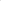 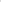 4. Zamawiający zaznacza, że podane ilości paliwa, płynów eksploatacyjnych oraz usług mycia samochodów  są ilościami szacunkowymi. Zamawiający zastrzega sobie możliwość zakupu innej ich ilości bez konsekwencji w postaci jakichkolwiek roszczeń ze strony Wykonawcy.5. Zakup wskazanych rodzajów paliw silnikowych i płynów eksploatacyjnych do samochodów  służbowych oraz usług mycia samochodów odbywać się będzie bezgotówkowo, przy użyciu elektronicznych kart paliwowych, bez konieczności każdorazowego wystawiania faktury VAT,                   a Wykonawca zapewni bezpieczną procedurę natychmiastowej blokady karty w razie jej utraty.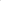 6. Karty paliwowe:uprawniać będą do zakupów stanowiących przedmiot zamówienia,będą zabezpieczone kodem PIN,karty paliwowe muszą być przyporządkowane do konkretnego samochodu oraz jego numeru rejestracyjnego.7. Zamawiający oświadcza, że w chwili obecnej posiada 18 samochodów służbowych, w tym 5 samochodów o napędzie elektrycznym, których ilość w czasie obowiązywania umowy może ulec zmianie.8.  Wykonawca zapewni ciągłość sprzedaży na swoich stacjach paliw, które są czynne 24 godziny na dobę, we wszystkie dni tygodnia. 9. Wykonawca oświadcza, że dysponuje przynajmniej jedną stacją benzynową zlokalizowaną                          w każdym mieście będącym siedzibą jednostki organizacyjnej KRUS w Gdańsku wskazanej                             w punkcie 3 Szczegółowego Opisu Przedmiotu Zamówienia. 10. Wykonawca oświadcza, że posiada punkty z myjnią samochodową w co najmniej 7 z 14  lokalizacji wymienionych w  punkcie 3 Szczegółowego Opisu Przedmiotu Zamówienia. 11. Wykaz samochodów użytkowanych w Oddziale Regionalnym KRUS w Gdańsku oraz       podległych Placówkach Terenowych stanowi załącznik numer 3 do umowy. 